Sherwood Forest Lake District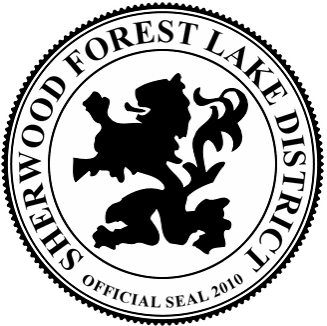 Prudential Committee MeetingDate Saturday, March 10, 2018Time: 11:00 AMLocation: Becket Town Hall557 Main Street, Becket, MA 01223DRAFT MEETING MINUTES Committee Members present: Dr. Howard G. Lerner (Chair), Stanley C. Taylor (Vice Chair), Vernice D. Cowell, and William F. Maier and, Clerk/Treasurer Robert T. Ronzio. Committee Members absent: Dennis B. Guerri, William J. Osborn III, Joan M. Goldberg and Nancy J. Fishell. Public Present: Mr. Steve RosenthalLocation: Becket Town Hall, 557 Main Street, Becket, MA 01223Introduction - Dr. Lerner opened the meeting with a call to order at 10:02 AM and announced that parliamentary procedural rules previously adopted will regulate the conduct of the meeting in accordance with the provisions of the Open Meeting Law (OML), other pertinent Massachusetts general laws, the by-laws of the district and local customs and traditions. Mr. Taylor made a motion to dispense with the reading of the Open Meeting Law, Ms. Cowell seconded, hearing no opposition, Dr. Lerner dispensed with the reading. Dr. Lerner asked if anyone present planned to record the meeting. Dr. Lerner stated that he was aware that the district clerk would record the meeting for Mr. Ronzio’s brother. Dr. Lerner noted that there were agendas on the table for all present. He again stated that the aforementioned guidelines are being followed to insure that the district complied with the General Laws of the Commonwealth. Mr. Ronzio distributed copies of the agendas to those in attendance. Prudential Committee Members Comments and Announcements – None. Prudential Committee approval of Meeting Minutes – Tabled. Dam Management – Lancelot Lake Engineering Update – Dr. Lerner reported that the Lake District’s had appealed to the DEP regarding the Conservation Commission’s decision and that the appeal is being reviewed. Mr. Ronzio passed out plans for the committee to review. Lancelot Lake Grant Application Filing – Dr. Lerner announced that the District would reapply this summer as soon as all the permitting was in place. Mr. Ronzio added that the district application was incomplete due to issues in acquiring the permit from the Becket Conservation Commission and the Massachusetts Department of Environmental Protection (DEP) and this was probably the reason the grant was not awarded according to Tighe & Bond.Lancelot Dam – 94 Sir Galahad Drive Demolition and Survey – Mr. Ronzio stated that Hill Engineering has completed their work regarding the wetland area delineation. He also stated that researched the well and the septic system location on the property through the Becket Board of Health, and forwarded this information to Hill Engineering for inclusion on the updated survey plan. Lancelot Lake Conservation Commission NOI Appeal – Previously discussed. Lancelot Lake Inlet Property Acquisition - Dr. Lerner noted that Mr. Jekot passed away and the district is now in communications with Mr. Jekot’s wife and son pertaining to the property transaction. Mr. Ronzio stated that the district’s attorney is awaiting a reply from Mr. Jekot son who is an attorney in Connecticut who is now handling hi father’s estate and plans to honor his father’s wishes regarding the Maid Marian property.Little Robin Dam spillway and Gate Repair - Dr. Lerner stated that this will be taken care of in the spring. Lake Management -  SOLitude Report – Mr. Maier noted that he presented the survey to the Committee members at the last meeting. He stated that he is prepared to discuss his budget. Mr. Ronzio passds out the budget that he has prepared, for the entire district. He noted that is based on a a 2.6% increase.  The proposed FY2019 budget included $26,137.50 for lake management. committee members briefly discussed and used Mr. Maier’s projected figures. In the end the committee agreed to level fund the lake management budget and keep it at the $25,000 from the previous year. Big Robin Dam Flow Routing System – Mr. Maier indicated that ongoing maintenance is now a recommended necessity as the system is being clogged due to changes in the lake’s chemistry probably due to climate change. Beach and Boat Management Boat Launch – Mr. Ronzio briefly noted that he found several tire tracks at the unplowed Will Scarlet Beach. Apparently someone with a high clearance vehicle crossed over the beach parking lot proceeded down boat launch and went onto the lake for some distance.  The concern is that large vehicles could encounter thin ice and create an environmental nightmare for the district. Dr. Lerner agreed but decided to table further discussion at this time. Beach -Sand Rejuvenation - Permit set to Expire in 2018 – Dr. Lerner stated that was in place to get this project done before the deadline this spring when the permit ran out in May. Sherwood Drive SFRMD Sand pile – Mr. Ronzio stated that the residents are using the sand and the pile is almost depleted. Beach Signage - Replacement & Installation - Dr. Lerner noted that he and Mr. Rosenthal are working together on this project and should have it ready for this summer swim season. Beach Fence Replacement at Lancelot Beach – Mr. Ronzio again addressed the status of the deteriorating wooden post and rail fence at Lancelot Beach on Maid Marian Lane. No decision was rendered until the other Conservation Commission projects are under scrutiny.Property Acquisitions/Donations – Houle, Diane – 0 Maid Marion Lane - Dr. Lerner provided a brief update as to the ongoing negotiations with the Houle family and the subsequent delay due to the death of a family member and Ms.Houle’s partner’s husband who is now involved as he is heir to her estate.Town of Becket 94 Sir Galahad Drive (former Tom Property) -. Mr. Ronzio stated that the district can proceed once the Building Inspector approved the Demolition Permit and Conservation Commission approved an NOI which will be submitted by Tighe & Bond. Jekot, Edward Sr. - 0 Maid Marian Lane (inlet Property ownership) - Mr. Ronzio updates Prudential Committee members on the Jekot property, now that Mr. Jekot’s son is handling the estate. Mr. Ronzio stated the Attorney Goodman is handling the details of getting clear title since the property was jointly owned.Labazzo Property 11 Wells Road - Mr. Ronzio noted that the district’s Attorney Goodman is in contact with Attorney Cewell who is preparing the Deed.0 Sherwood Drive District Property No Trespassing Signage – Despite the motion to block the access to district property from the Dragon Way parcel (Assessors Map 216 Lot 778) that was approved unanimously in December, Mr. Ronzio noted that fresh tire tracks in the snow and mud reveal continued use. Dr. Lerner stated that he would speak with Chief McDonough. Website & Reporting Monthly Activity - Ms. Cowell presented her monthly report. She stated that the number of visitors looking at the website has not changed much from month to month.  She highlighted some of the data, which showed the demographic diversity of the visitors. Additionally, she noted that there continues to be more interest in the Lake Districts website rather than the Road Districts.Opt-Out Requests  - Mr. Ronzio updates Prudential Committee members. He reported that the Attorney Goodman is now communicating direct as there are multiple parcels involved.FY2019 Budget Preparations / Planning & Annual District Meeting Warrant (Draft)- Mr. Ronzio presents the budget for FY 2019 that he prepared. He reviewed the budget line item by line item, providing an explanation of each catagory. Committee members briefly discuss the overall increase. Mr. Rosenthal took a moment to review his Beach & Boat budget numbers with the Committee. He noted that he is happy to have the Beach and Boat budget level funded and remain at the $8500 from the previous year. Mr. Ronzio noted that there is going to be a sizeable increase in the cost of Officer’s and Director’s insurance. Committee members discuss the increase in cost and agree that the coverage is important. Mr. Taylor makes a motion to have Haberman Insurance find the best and most economical Officer’s and Director’s policy, Mr. Maier seconded; Unanimous approval. The remainder of the budget is discussed with an overall increase of the budget caped at approximately 2.6%. Dr. Lerner noted that at the next month’s meeting the budget will need to be finalized and approved. Committee members briefly discuss another Jekot property on Nottingham Lake. Mr. Maier makes a motion to set aside funds in the amount of $6000 in the case that the district chooses to purchase it, Mr. Taylor seconded; Unanimous approval. Mr. Rosenthal asked Mr. Ronzio to give a more detailed description of the property; Mr. Ronzio stated that the property originates on Nottingham Circle and abuts the Walker Brook inlet. He further states that there an old logging path that allows fro foot traffic to portage a canoe or small boat.. Any Other Business to come before the Committee – NonePublic Input – None Review Correspondence - Mr. Ronzio presented all correspondence received.Warrants #9 FY2018 - Dr. Lerner presented the warrant as prepared.  Mr. Taylor made a motion to approve the warrant as presented, Mr. Maier seconded; the warrant was approved unanimously. Mr. Ronzio reviewed the district’s bank statement and financials, bringing the committee up to date on all current expenditures. Adjournment  – Mr. Taylor made a motion to adjourn the meeting. Ms. Cowell seconded. Unanimously approved. The meeting is adjourned at 12:35 PM.Schedule: Next meeting Saturday, April 14, 2018 at 10:00 AM.